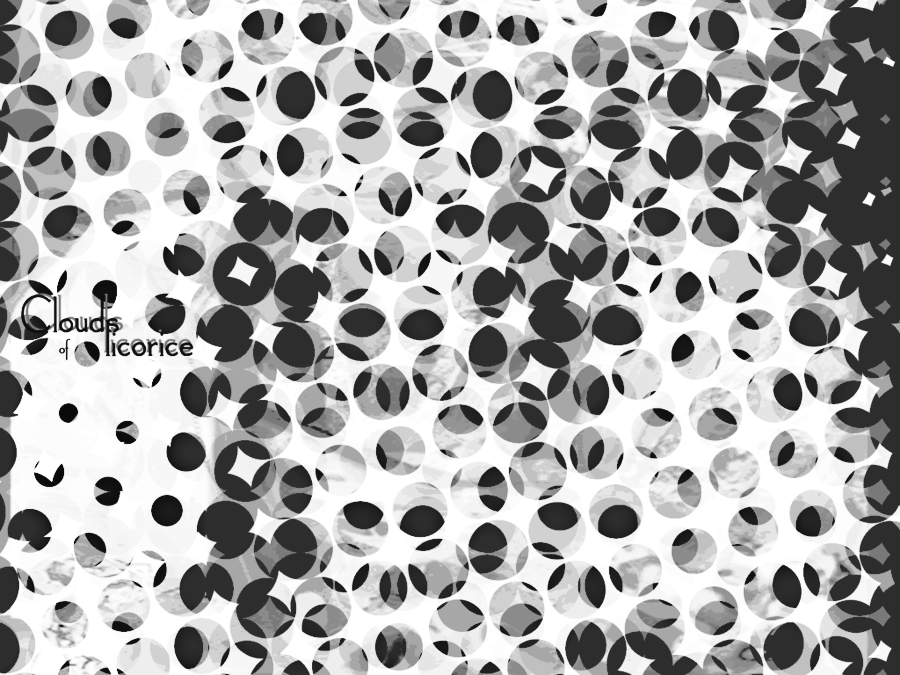 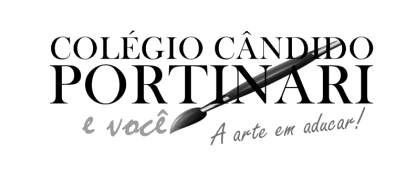 INGLÊS:Vocabulário referente a brinquedosFormas geométricasHISTÓRIA:História de Vitória da Conquista (caderno)Independência do Brasil (caderno)Proclamação da República (caderno)Símbolos Nacionais Brasileiros (caderno)PORTUGUÊS:Rimas (Pg. 43)Ortografia nh (Pg. 10 e 11); c ou ç (Pg. 17 e 18)Encontros consonantais (Pg. 81 e 82)Fábulas (Capítulo 2)Alfabeto (Pg. 147)Palavras derivadas / S com som de Z (Pg. 197)Produção TextualCIÊNCIAS:Hábitos saudáveis (Pg 32 e 33)Alimentação saudável (Pg. 68 e 69)Diferenças entre a tartaruga marinha e Jabuti (Pg. 112 e 113)Importância da água (Pg. 142)Órgãos dos sentidos (Pg. 267)MATEMÁTICA:Sequência numérica (Pg. 28)Números ordinais (Pg. 201)Centena (Pg. 116)Ordem crescente (Pg. 237)Contagem de 10 em 10 (Pg. 117, 167)Adição e subtração (Módulo)Moeda brasileira (Pg. 131 à 133)Antecessor e sucessor (Pg. 139)GEOGRAFIA: Cidade e bairros (Caderno)Trânsito e pedestres (p.70 e 71)Cuidados no trânsito (p.102)Placas de sinalização (p.143)Semáforo (p.176)Faixa de segurança (p. 208)Ciclovias e ciclofaixas (p.209)Trânsito e meio ambiente (p.238)Obs.: Todos os alunos sairão após a prova, à partir das 15:00 h;Deverão estudar pelo caderno de apoio e módulo.Segunda (13/11)Terça (14/11)Quinta (16/11)Sexta (17/11)Segunda (20/11)Inglês eHistóriaPortuguês eRedaçãoCiênciasMatemáticaGeografia